نموذج إنسحاب نهائي من البرنامجمعلومات شخصية:الاسم:............................................................ الجنسية: .......................................  رقم هاتف: ...................................الرقم الجامعي: ...............................................  الفصل الدراسي الحالي: ............................. العام الجامعي:........................التخصص:.....................................................   شامل      رسالةالقسم:....................................... ..................... الكلية:.......................................................................هل أنت حاصل على جراية من الجامعة هذا الفصل؟        نعم                      لاإذا نعم اذكر (نوع الجراية):...................................................................................................................هل أنت موفد (مبعوث) للدراسة من جهة رسمية؟         نعم                      لاإذا نعم اذكر (جهة الإيفاد): ...................................................................................................................مبررات الانسحاب:1. ................................................................................................................................................................2. ................................................................................................................................................................توقيع الطالب:.....................................................   التاريخ:         /         /معلومات وحدة القبول والتسجيل :الطالب مسجل منذ الفصل .................................... للعام الجامعي........................... أنهى ......................  ساعة معتمدةومعدله التراكمي ....................................  عدد الساعات المعتمدة المسجلة لهذا الفصل ......................................... الانسحاب      الانقطاع       التأجيل ( السابق)الفصل .............................  العام الجامعي .......................................الفصل .............................  العام الجامعي .......................................                                                                                                                                                                                                                                                                ملاحظات أخرى: ....................................................................................................................................................                                                           توقيع مسجل الدراسات العليا: ............................................................. التاريخ:        /             /  رأي جهة الإبتعاث (إذا كان موفداً للدراسة):               موافق      غير موافق        التوقيع: ............................................. التاريخ:         /             /* يعبأ تقرير المشرف (إن وجد) لطلبة مسار الرسالة فقط (خلف النموذج)على الطالب اجراء براءة ذمة من التسجيلنموذج إنسحاب نهائي من البرنامجاسم الطالب:...........................................................................................تنسيب لجنة الدراسات العليا في  القسم المعني:     موافق            غير موافق
رقم الجلسة: ..................................... رقم القرار: ........................................   تاريخها:       /        /توقيع رئيس القسم: .....................................................تنسيب لجنة الدراسات العليا في الكلية المعنية     موافق            غير موافق
رقم الجلسة: ..................................... رقم القرار: ........................................   تاريخها:       /        /توقيع عميد الكلية المعني: .....................................................*قرار عميد كلية الدراسات العليــا     موافق            غير موافق توقيع عميد كلية الدراسات العليا: .....................................................                  التاريخ:       /        /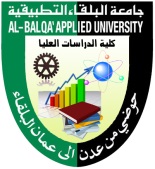 جامعة البلقـــاء التطبـيـقيــةAl-Balqa Applied University 
Faculty of Graduate Studiesكليـة الدراسـات العليا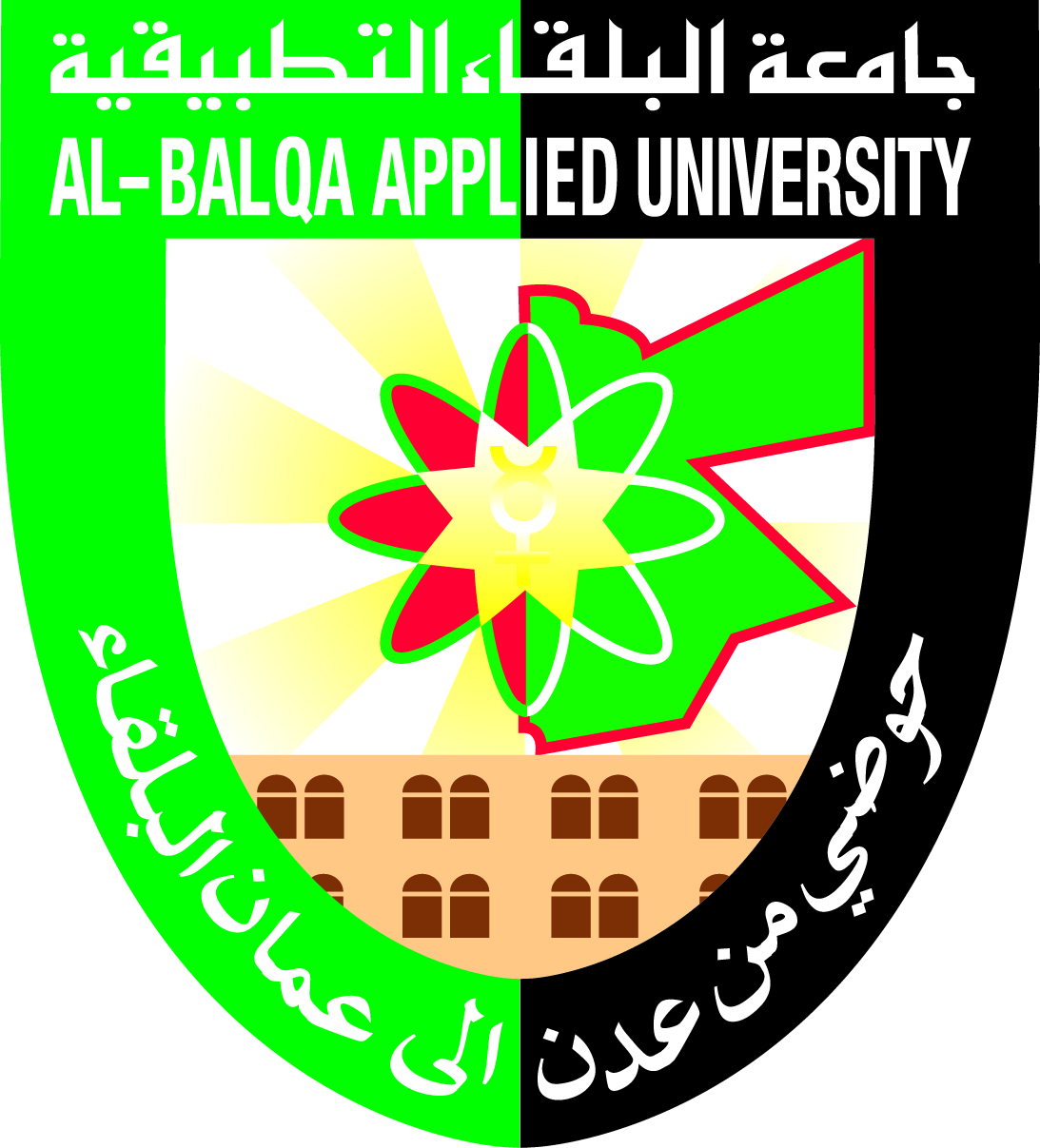 جامعة البلقـــاء التطبـيـقيــةAl-Balqa Applied University 
Faculty of Graduate Studiesكليـة الدراسـات العليا